Publicado en Madrid el 18/05/2021 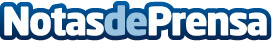 Disciplined Agile desembarca en España de la mano de la empresa certificacionpm®El enfoque de gestión ágil de proyectos de IBM, recientemente adquirido por el prestigioso Project Management Institute (PMI) de Massachusetts cuenta con la empresa española líder en Gestión de Proyectos, certificacionpm®, para evangelizar, formar y ayudar en los procesos de transformación ágil en la empresaDatos de contacto:Claudia Alcelay+34 696963937Nota de prensa publicada en: https://www.notasdeprensa.es/disciplined-agile-desembarca-en-espana-de-la Categorias: Nacional Emprendedores Recursos humanos Construcción y Materiales http://www.notasdeprensa.es